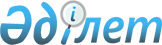 "2011-2013 жылдарға арналған аудандық бюджет туралы" Төлеби аудандық мәслихатының 2010 жылғы 22 желтоқсандағы N 34/218-IV шешіміне өзгерістер енгізу туралы
					
			Күшін жойған
			
			
		
					Оңтүстік Қазақстан облысы Төлеби аудандық мәслихатының 2011 жылғы 12 тамыздағы N 39/269-IV шешімі. Оңтүстік Қазақстан облысы Төлеби ауданының Әділет басқармасында 2011 жылғы 31 тамызда N 14-13-91 тіркелді. Қолданылу мерзімінің аяқталуына байланысты шешімнің күші жойылды - Оңтүстік Қазақстан облысы Төлеби аудандық мәслихатының 2012 жылғы 10 қаңтардағы N 5 хатымен      Ескерту. Қолданылу мерзімінің аяқталуына байланысты шешімнің күші жойылды - Оңтүстік Қазақстан облысы Төлеби аудандық мәслихатының 2012.01.10 N 5 хатымен.

      Қазақстан Республикасының 2008 жылғы 4 желтоқсандағы Бюджет кодексіне, Қазақстан Республикасының 2001 жылғы 23 қаңтардағы «Қазақстан Республикасындағы жергілікті мемлекеттік басқару және өзін-өзі басқару туралы» Заңына және «2011-2013 жылдарға арналған облыстық бюджет туралы» Оңтүстік Қазақстан облыстық мәслихатының 2010 жылғы 10 желтоқсандағы № 35/349-ІV шешіміне өзгерістер енгізу туралы» Оңтүстік Қазақстан облыстық мәслихатының 2011 жылғы 26 шілдедегі Нормативтік құқықтық актілерді мемлекеттік тіркеу тізілімінде № 2054 нөмірімен тіркелген № 42/420-IV шешіміне сәйкес аудандық мәслихат ШЕШІМ ЕТТІ:



      1. «2011-2013 жылдарға арналған аудандық бюджет туралы» Төлеби аудандық мәслихатының 2010 жылғы 22 желтоқсандағы № 34/218-IV (Нормативтік құқықтық актілерді мемлекеттік тіркеу тізілімінде 14-13-80 нөмірімен тіркелген, 2011 жылы 15 қаңтарда аудандық «Төлеби туы» газетінің 3-4 санында жарияланған) шешіміне мынадай өзгерістер енгізілсін:



      1 тармақ төмендегіше мазмұндалсын:

      «1. Төлеби ауданының 2011-2013 жылдарға арналған аудандық бюджеті 1,2 және 3-қосымшаларға сәйкес, оның ішінде 2011 жылға мынадай көлемде бекітілсін:

      1) кірістер - 8 270 406 мың теңге, оның ішінде:

      салықтық түсімдер – 813 686 мың теңге;

      салықтық емес түсімдер – 36 810 мың теңге;

      негізгі капиталды сатудан түсетін түсімдер – 37 500 мың теңге;

      трансферттер түсiмi – 7 382 410 мың теңге,

      шығындар – 8 292 521 мың теңге;

      таза бюджеттік кредиттеу – 9 728 мың теңге, оның ішінде:

      бюджеттік кредиттер – 14 495 мың теңге;

      бюджеттік кредиттерді өтеу – 4 767 мың теңге,

      4) қаржы активтерімен операциялар бойынша сальдо:

      қаржы активтерін сатып алу – 0 мың теңге;

      мемлекеттің қаржы активтерін сатудан түсетін түсімдер – 0 мың теңге;

      5) бюджет тапшылығы (профициті)– -31 843 мың теңге,

      6) бюджет тапшылығын қаржыландыру (профицитін пайдалану) – 31 843 мың теңге:

      қарыздар түсімі – 3 812 мың теңге;

      қарыздарды өтеу – 831 мың теңге.

      бюджет қаражатының пайдаланылатын қалдықтары – 28 862 мың теңге».



      Аталған шешімнің 1, 2, 3, 7, 8 – қосымшалары осы шешімнің 1, 2, 3, 4, 5 – қосымшаларына сәйкес жаңа редакцияда жазылсын.



      2. Осы шешім 2011 жылдың 1 қаңтарынан бастап қолданысқа енгізіледі.      Аудандық мәслихат сессиясының төрағасы     Ж.Опышев      Аудандық мәслихаттың хатшысы               Ә.Шыңғысбаев 

      Төлеби аудандық мәслихатының

      2011 жылғы 12 тамыздағы

      № 39/269-IV шешімінің

      № 1 қосымшасы

      

      Төлеби аудандық мәслихатының

      2010 жылғы 22 желтоқсанындағы

      № 34/218-IV шешімінің

      № 1 қосымшасы       2011 жылға арналған аудан бюджеті

      Төлеби аудандық мәслихатының

      2011 жылғы 12 тамыздағы

      № 39/269-IV шешімінің

      № 2 қосымшасы

 

      Төлеби аудандық мәслихатының

      2010 жылғы 22 желтоқсанындағы

      № 34/218-IV шешімінің

      № 2 қосымшасы       2012 жылға арналған аудан бюджеті

      Төлеби аудандық мәслихатының

      2011 жылғы 12 тамыздағы

      № 39/269-IV шешімінің

      № 3 қосымшасы

 

      Төлеби аудандық мәслихатының

      2010 жылғы 22 желтоқсанындағы

      № 34/218-IV шешімінің

      № 3 қосымшасы       2013 жылға арналған аудан бюджет      

      Төлеби аудандық мәслихатының

      2011 жылғы 12 тамыздағы

      № 39/269-IV шешімінің

      № 4 қосымшасы

 

      Төлеби аудандық мәслихатының

      2010 жылғы 22 желтоқсанындағы

      № 34/218-IV шешімінің

      № 7 қосымшасы 2011 жылға арналған ауылдық округтің бюджеттік бағдарламаларының тізбесі    

      Төлеби аудандық мәслихатының

      2011 жылғы 12 тамыздағы

      № 39/269-IV шешімінің

      № 5 қосымшасы

 

      Төлеби аудандық мәслихатының

      2010 жылғы 22 желтоқсанындағы

      № 34/218-IV шешімінің

      № 8 қосымшасы       2011 жылға арналған аудандық бюджеттің бюджеттік даму бағдарламаларының тізбесі
					© 2012. Қазақстан Республикасы Әділет министрлігінің «Қазақстан Республикасының Заңнама және құқықтық ақпарат институты» ШЖҚ РМК
				СанатыСанатыСанатыСанатыСомасы, мың теңгесыныбысыныбысыныбыСомасы, мың теңгеІшкі сыныбыІшкі сыныбыСомасы, мың теңгеАтауыI. Кірістер82704061Салықтық түсімдер81368601Табыс салығы3055082Жеке табыс салығы305508Төлем көзінен салық салынатын шетелдік азаматтар табыстарынан ұсталатын жеке табыс салығы 480003Әлеуметтік салық2534261Әлеуметтік салық25342604Меншікке салынатын салықтар2089061Мүлікке салынатын салықтар1247743Жер салығы221764Көлік құралдарына салынатын салықтар592665Бірыңғай жер салығы269005Тауарларға, жұмыстарға және қызметтерге салынатын ішкі салықтар379822Акциздер:72743Табиғи және басқа ресурстарды пайдаланғаны үшін түсетін түсімдер211004Кәсіпкерлік және кәсіби қызметті жүргізгені үшін алынатын алымдар9166 5 Ойын бизнесіне салық44208Заңдық мәнді іс-әрекеттерді жасағаны және /немесе/ құжаттар бергені үшін оған уәкілеттігі бар мемлекеттік органдар немесе лауазымды адамдар алатын міндетті төлемдер78641Мемлекеттік баж78642Салықтық емес түсімдер3681001Мемлекеттік меншіктен түсетін кірістер781006Басқа да салықтық емес түсімдер290001Басқа да салықтық емес түсімдер2900001Мемлекеттік мекемелерге бекітілген мемлекеттік мүлікті сату01Мемлекеттік мекемелерге бекітілген мемлекеттік мүлікті сату0Азаматтарға пәтерден сатудан түсетін түсімдер003Жерді және материалдық емес активтерді сату375001Жерді сату375004Трансферттердің түсімдері738241002Мемлекеттік басқарудың жоғары тұрған органдарынан түсетін трансферттер73824101Республикалық бюджеттен түсетін трансферттер46320312Облыстық бюджеттен түсетін трансферттер2750379Функционалдық топФункционалдық топФункционалдық топФункционалдық топФункционалдық топСомасы, мың теңгеКіші функцияКіші функцияКіші функцияКіші функцияСомасы, мың теңгеБюджеттік бағдарламалардың әкiмшiсiБюджеттік бағдарламалардың әкiмшiсiБюджеттік бағдарламалардың әкiмшiсiСомасы, мың теңгеБағдарламаБағдарламаСомасы, мың теңгеАтауыІІ. Шығындар82925211Жалпы сипаттағы мемлекеттiк қызметтер 2892421Мемлекеттiк басқарудың жалпы функцияларын орындайтын өкiлдi, атқарушы және басқа органдар270209112Аудан (облыстық маңызы бар қала) мәслихатының аппараты21740001Аудан (облыстық маңызы бар қала) мәслихатының қызметін қамтамасыз ету жөніндегі қызметтер20870003Мемлекеттік органдардың күрделі шығыстары870122Аудан (облыстық маңызы бар қала) әкімінің аппараты76154001Аудан (облыстық маңызы бар қала) әкімінің қызметін қамтамасыз ету жөніндегі қызметтер61854003Мемлекеттік органдардың күрделі шығыстары14300123Қаладағы аудан, аудандық маңызы бар қала, кент, ауыл (село), ауылдық (селолық) округ әкімінің аппараты 172315001Қаладағы ауданның, аудандық маңызы бар қаланың, кенттің, ауылдың (селоның), ауылдық (селолық) округтің әкімі аппаратының қызметін қамтамасыз ету жөніндегі қызметтер166890022Мемлекеттік органдардың күрделі шығыстары54252Қаржылық қызмет1090459Ауданның (облыстық маңызы бар қаланың) экономика және қаржы бөлімі1090003Салық салу мақсатында мүлікті бағалауды жүргізу10909Жалпы сипаттағы өзге де мемлекеттік қызметтер17943459Ауданның (облыстық маңызы бар қаланың) экономика және қаржы бөлімі17943001Экономикалық саясатты,қалыптастыру мен дамыту, мемлекеттік жоспарлау ауданның (облыстық маңызы бар қаланы) бюджеттік атқару және коммуналдық меншігін басқару саласындағы мемлекеттік саясатты іске асыру жөніндегі қызметтер17943015Мемлекеттік органдардың күрделі шығыстары002Қорғаныс119491Әскери мұқтаждар11749122Аудан (облыстық маңызы бар қала) әкімінің аппараты11749005Жалпыға бірдей әскери міндетті атқару шеңберіндегі іс-шаралар117492Төтенше жағдайлар жөніндегі жұмыстарды ұйымдастыру 200122Аудан (облыстық маңызы бар қала) әкімінің аппараты200007Аудандық (қалалық ) ауқымдағы дала өрттерінің, сондай-ақ мемлекеттік өртке қарсы қызмет органдары құрылмаған елді-мекендерде өрттердің алдын-алу және оларды сөндіру жөніндегі іс-шаралар 20004Бiлiм беру45356021Мектепке дейiнгi тәрбие және оқыту302649123Қаладағы аудан, аудандық маңызы бар қала, кент, ауыл (село), ауылдық (селолық) округ әкімінің аппараты266030004Мектепке дейінгі тәрбие ұйымдарын қолдау264316025Мектеп мұғалімдеріне және мектепке дейінгі ұйымдардың тәрбиешілеріне біліктілік санаты үшін қосымша ақының көлемін ұлғайту1714464Ауданның (облыстық маңызы бар қаланың) білім бөлімі36619021Мектеп мұғалімдеріне және мектепке дейінгі ұйымдардың тәрбиешілеріне біліктілік санаты үшін қосымша ақы көлемін ұлғайту366192Бастауыш, негізгі орта және жалпы орта білім беру3653941123Қаладағы аудан, аудандық маңызы бар қала, кент, ауыл (село), ауылдық (селолық) округ әкімінің аппараты15577005Ауылдық (селолық) жерлерде балаларды мектепке дейін тегін алып баруды және кері алып келуді ұйымдастыру15577Көліктік қызмет көрсетулерге ақы төлеу15577464Ауданның (облыстық маңызы бар қаланың) білім бөлімі3638364003Жалпы білім беру3537305006Балаларға қосымша білім беру 1010599Бiлiм беру саласындағы өзге де қызметтер579012464Ауданның (облыстық маңызы бар қаланың) білім беру бөлімі70717001Жергілікті деңгейде білім беру саласындағы мемлекеттік саясатты іске асыру жөніндегі қызметтер8767005Ауданның (облыстық маңызы бар қаланың) мемлекеттік білім беру мекемелер үшін оқулықтар мен оқу-әдiстемелiк кешендерді сатып алу және жеткізу24322007Аудандық (қалалалық) ауқымдағы мектеп олимпиадаларын және мектептен тыс іс-шараларды өткiзу165015Жетім баланы (жетім балаларды) және ата-аналарының қамқорынсыз қалған баланы (балаларды) күтіп ұстауға асыраушыларына ай сайынғы қаражат төлемдері22227020Үйде оқытылатын мүгедек балаларды жабдықпен, бағдарламалық қамтыммен қамтамасыз ету15236467Ауданның (облыстық маңызы бар қаланың) құрылыс бөлімі508295037Білім беру объектілерін салу және реконструкциялау50829506Әлеуметтiк көмек және әлеуметтiк қамсыздандыру2467242Әлеуметтiк көмек219761451Ауданның (облыстық маңызы бар қаланың) жұмыспен қамту және әлеуметтік бағдарламалар бөлімі214233002Еңбекпен қамту бағдарламасы27987003Қайтыс болған Совет Одағының батырларын, "Халық қаһармандарын", Социалистік Еңбек ерлерін, Даңқ Орденінің үш дәрежесімен және "Отан"орденімен марапатталған соғыс ардагерлері мен мүгедектерін жерлеу рәсімдері бойынша қызмет көрсету100004Ауылдық жерлерде тұратын денсаулық сақтау, білім беру, әлеуметтік қамтамасыз ету, мәдениет мамандарына отын сатып алу бойынша әлеуметтік көмек көрсету2500005Мемлекеттік атаулы әлеуметтік көмек 6970006Тұрғын үй көмегі11002007Жергілікті өкілетті органдардың шешімі бойынша мұқтаж азаматтардың жекелеген топтарына әлеуметтік көмек18486014Мұқтаж азаматтарға үйде әлеуметтiк көмек көрсету1760201618 жасқа дейінгі балаларға мемлекеттік жәрдемақылар108065017Мүгедектерді оңалту жеке бағдарламасына сәйкес, мұқтаж мүгедектерді міндетті гигиеналық құралдармен қамтамасыз етуге, және ымдау тілі мамандарының, жеке көмекшілердің қызмет көрсету8072023Жұмыспен қамту орталықтарының қызметін қамтамасыз ету13449464Ауданның (облыстық маңызы бар қаланың) білім бөлімі5528008Жергілікті өкілді органдардың шешімі бойынша білім беру ұйымдарының күндізгі оқу нысанында оқитындар мен тәрбиеленушілерді қоғамдық көлікте (таксиден басқа) жеңілдікпен жол жүру түрінде әлеуметтік қолдау 55289Әлеуметтiк көмек және әлеуметтiк қамтамасыз ету салаларындағы өзге де қызметтер26963451Ауданның (облыстық маңызы бар қаланың) жұмыспен қамту және әлеуметтік бағдарламалар бөлімі26963001Жергілікті деңгейде халық үшін әлеуметтік бағдарламаларды жұмыспен қамтуды қамтамасыз етуді іске асыру саласындағы мемлекеттік саясатты іске асыру жөніндегі қызметтер 25037011Жәрдемақыларды және басқа да әлеуметтік төлемдерді есептеу, төлеу мен жеткізу бойынша қызметтерге ақы төлеу1464021Мемлекеттік органдардың күрделі шығыстары46207Тұрғын үй-коммуналдық шаруашылық11933931Тұрғын үй шаруашылығы49600467Ауданның (облыстық маңызы бар қаланың) құрылыс бөлімі49600003Мемлекеттік коммуналдық тұрғын үй қорының тұрғын үй құрылысы және (немесе) сатып алу17100004Инженерлік коммуникациялық инфрақұрылымды дамыту, жайластыру және (немесе) сатып алу 325002Коммуналдық шаруашылық1018549123Қаладағы аудан, аудандық маңызы бар қала, кент, ауыл (село), ауылдық (селолық) округ әкімінің аппараты2800014Елді мекендерді сумен жабдықтауды ұйымдастыру2800458Ауданның (облыстық маңызы бар қаланың) тұрғын үй-коммуналдық шаруашылығы, жолаушылар көлігі және автомобиль жолдары бөлімі198896012Сумен жабдықтау және су бөлу жүйесінің қызмет етуі 198896467Ауданның (облыстық маңызы бар қаланың) құрылыс бөлімі816853006Сумен жабдықтау жүйесін дамыту8168533Елді-мекендерді көркейту125244123Қаладағы аудан, аудандық маңызы бар қала, кент, ауыл (село), ауылдық (селолық) округ әкімінің аппараты55251009Елдi мекендердiң санитариясын қамтамасыз ету5778010Жерлеу орындарын күтіп-ұстау және туысы жоқ адамдарды жерлеу150011Елдi мекендердi абаттандыру және көгалдандыру49323458Ауданның (облыстық маңызы бар қаланың) тұрғын үй-коммуналдық шаруашылығы, жолаушылар көлігі және автомобиль жолдары бөлімі69993015Елдi мекендердегі көшелердi жарықтандыру32020016Елдi мекендердiң санитариясын қамтамасыз ету20941017Жерлеу орындарын күтiп-ұстау және туысы жоқтарды жерлеу1000018Елдi мекендердi абаттандыру және көгалдандыру1603208Мәдениет, спорт, туризм және ақпараттық кеңістiк2224301Мәдениет саласындағы қызмет77775455Ауданның (облыстық маңызы бар қаланың) мәдениет және тілдерді дамыту бөлімі77775003Мәдени-демалыс жұмысын қолдау777752Спорт71416465Ауданның (облыстық маңызы бар қаланың)дене шынықтыру және спорт бөлімі70378005Ұлттық және бұқаралық спорт түрлерін дамыту68378006Аудандық (облыстық маңызы бар қалалық) деңгейде спорттық жарыстар өткiзу2000467Ауданның (облыстық маңызы бар қаланың) құрылыс бөлімі1038008Спорт объектілерін дамыту10383Ақпараттық кеңiстiк49238455Ауданның (облыстық маңызы бар қаланың) мәдениет және тілдерді дамыту бөлімі43892006Аудандық (қалалық) кiтапханалардың жұмыс iстеуi43892456Ауданның (облыстық маңызы бар қаланың) ішкі саясат бөлімі5346002Газеттер мен журналдар арқылы мемлекеттік ақпараттық саясат жүргізу жөніндегі қызметтер3846005Телерадио хабарларын тарату арқылы мемлекеттік ақпараттық саясатты жүргізу жөніндегі қызметтер15009Мәдениет, спорт, туризм және ақпараттық кеңiстiктi ұйымдастыру жөнiндегi өзге де қызметтер24001455Ауданның (облыстық маңызы бар қаланың) мәдениет және тілдерді дамыту бөлімі6241001Жергілікті деңгейде тілдерді және мәдениетті дамыту саласындағы мемлекеттік саясатты іске асыру жөніндегі қызметтер6241456Ауданның (облыстық маңызы бар қаланың) ішкі саясат бөлімі11963001Жергілікті деңгейде ақпарат, мемлекеттілікті нығайту және азаматтардың әлеуметтік сенімділігін қалыптастыру саласында мемлекеттік саясатты іске асыру жөніндегі қызметтер10963003Жастар саясаты саласындағы өңірлік бағдарламаларды іске асыру1000465Ауданның (облыстық маңызы бар қаланың) спорт бөлімі5797001Жергілікті деңгейде дене шынықтыру және спорт саласындағы мемлекеттік саясатты іске асыру жөніндегі қызметтер57979Отын-энергетика кешенi және жер қойнауын пайдалану123427009Отын-энергетика кешені және жер қойнауын пайдалану саласындағы өзге де қызметтер1234270458Ауданның (облыстық маңызы бар қаланың) тұрғын үй-коммуналдық шаруашылығы, жолаушылар көлігі және автомобиль жолдары бөлімі1198019Жылу-энергетикалық жүйені дамыту1198467Ауданның (облыстық маңызы бар қаланың) құрылыс бөлімі1233072009Жылу-энергетикалық жүйені дамыту123307210Ауыл, су, орман, балық шаруашылығы, ерекше қорғалатын табиғи аумақтар, қоршаған ортаны және жануарлар дүниесін қорғау, жер қатынастары1366821Ауыл шаруашылығы46293454Ауданның (облыстық маңызы бар қаланың) кәсіпкерлік және ауыл шаруашылығы бөлімі1285099Республикалық бюджеттен берілетін нысаналы трансферттер есебiнен ауылдық елді мекендер саласының мамандарын әлеуметтік қолдау шараларын іске асыру 1285473Ауданның (облыстық маңызы бар қаланың) ветеринария бөлімі45008001Жергілікті деңгейде ветеринария саласындағы мемлекеттік саясатты іске асыру жөніндегі қызметтер7157003Мемлекеттік органдардың күрделі шығыстары1347005Мал көмінділерінің (биотермиялық шұңқырлардың) жұмыс істеуін қамтамасыз ету5200006Ауру жануарларды санитарлық союды ұйымдастыру1000007Қаңғыбас иттер мен мысықтарды аулауды және жоюды ұйымдастыру3300008Алып қойылатын және жойылатын ауру жануарлардың, жануарлардан алынатын өнімдер мен шикізаттың құнын иелеріне өтеу4500009Жануарлардың энзоотиялық аурулары бойынша ветеринарлық іс-шараларды жүргізу 225046Жер қатынастары7362463Ауданның (облыстық маңызы бар қаланың) жер қатынастары бөлімі7362001Аудан (облыстық маңызы бар қала) аумағында жер қатынастарын реттеу саласындағы мемлекеттік саясатты іске асыру жөніндегі қызметтер73629Ауыл, су, орман, балық шаруашылығы және қоршаған ортаны қорғау мен жер қатынастары саласындағы өзге де қызметтер83027473Ауданның (облыстық маңызы бар қаланың) ветеринария бөлімі83027011Эпизоотияға қарсы іс-шаралар жүргізу8302711Өнеркәсіп, сәулет, қала құрылысы және құрылыс қызметі187942Сәулет, қала құрылысы және құрылыс қызметі18794467Ауданның (облыстық маңызы бар қаланың) құрылыс бөлімі10554001Жергілікті деңгейде құрылыс саласындағы мемлекеттік саясатты іске асыру жөніндегі қызметтер10554468Ауданның (облыстық маңызы бар қаланың) сәулет және қала құрылысы бөлімі8240001Жергілікті деңгейде сәулет және қала құрылысы саласындағы мемлекеттік саясатты іске асыру жөніндегі қызметтер5640003Ауданның қала құрылысы даму аумағын және елді мекендердің бас жоспарлары схемаларын әзірлеу260012Көлiк және коммуникация3589821Автомобиль көлiгi358982458Ауданның (облыстық маңызы бар қаланың) тұрғын үй-коммуналдық шаруашылығы, жолаушылар көлігі және автомобиль жолдары бөлімі358982023Автомобиль жолдарының жұмыс істеуін қамтамасыз ету35898213Басқалар363511Экономикалық қызметтерді реттеу7800451Ауданның (облыстық маңызы бар қаланың) жұмыспен қамту және әлеуметтік бағдарламалар бөлімі7800022«Бизнестің жол картасы - 2020» бағдарламасы шеңберінде жеке кәсіпкерлікті қолдау78009Басқалар28551454Ауданның (облыстық маңызы бар қаланың) кәсіпкерлік және ауыл шаруашылығы бөлімі13622001Жергілікті деңгейде кәсіпкерлік пен өнеркәсіп және ауыл шаруашылығы саласындағы мемлекеттік саясатты іске асыру жөніндегі қызметтер13622458Ауданның (облыстық маңызы бар қаланың) тұрғын үй-коммуналдық шаруашылығы, жолаушылар көлігі және автомобиль жолдары бөлімі13729001Жергілікті деңгейде тұрғын үй-коммуналдық шаруашылығы, жолаушылар көлігі және автомобиль жолдары саласындағы мемлекеттік саясатты іске асыру жөніндегі қызметтер13529013Мемлекеттік органдардың күрделі шығыстары200459Ауданның (облыстық маңызы бар қаланың) экономика және қаржы бөлімі1200012Ауданның (облыстық маңызы бар қаланың) жергілікті атқарушы органының резерві120015Трансферттер81021Трансферттер8102459Ауданның (облыстық маңызы бар қаланың) экономика және қаржы бөлімі8102006Нысаналы пайдаланылмаған (толық пайдаланылмаған) трансферттерді қайтару2851016Нысаналы мақсатқа сай пайдаланылмаған нысаналы трансферттерді қайтару3938024Мемлекеттік органдардың функцияларын мемлекеттік басқарудың төмен тұрған деңгейлерінен жоғарғы деңгейлерге беруге байланысты жоғары тұрған бюджеттерге берілетін ағымдағы нысаналы трансферттер1313ІІІ. Таза бюджеттік кредит беру9728Функционалдық топФункционалдық топФункционалдық топФункционалдық топФункционалдық топСомасы, мың теңгеКіші функцияКіші функцияКіші функцияКіші функцияСомасы, мың теңгеБюджеттік бағдарламалардың әкiмшiсiБюджеттік бағдарламалардың әкiмшiсiБюджеттік бағдарламалардың әкiмшiсiСомасы, мың теңгеБағдарламаБағдарламаСомасы, мың теңгеАтауыБюджеттік кредиттер1449510Ауыл, су, орман, балық шаруашылығы, ерекше қорғалатын табиғи аумақтар, қоршаған ортаны және жануарлар дүниесін қорғау, жер қатынастары144951Ауыл шаруашылығы14495454Ауданның (облыстық маңызы бар қаланың) кәсіпкерлік және ауыл шаруашылығы бөлімі14495009Ауылдық елді мекендердің әлеуметтік саласының мамандарын әлеуметтік қолдау шараларын іске асыру үшін бюджеттік кредиттер14495Жеке тұлғаларға берілетін бюджеттік кредиттер14495СанатыСанатыСанатыСанатыСанатыСомасы, мың теңгеСыныбыСыныбыСыныбыСыныбыСомасы, мың теңгеІшкі сыныбыІшкі сыныбыІшкі сыныбыСомасы, мың теңгеАтауыБюджеттік кредиттерді өтеу47675Бюджеттік кредиттерді өтеу476701Бюджеттік кредиттерді өтеу47671Мемлекеттік бюджеттен берілген бюджеттік кредиттерді өтеу476711Заңды тұлғалардың жергілікті бюджеттен 2005 жылға дейін берілген бюджеттік кредиттерді өтеу393613Жеке тұлғаларға жергілікті бюджеттен берілген бюджеттік кредиттерді өтеу831ІV. Қаржы активтерімен жасалатын операциялар бойынша сальдо0Функционалдық топФункционалдық топФункционалдық топФункционалдық топФункционалдық топСомасы, мың теңгеКіші функцияКіші функцияКіші функцияКіші функцияСомасы, мың теңгеБюджеттік бағдарламалардың әкiмшiсiБюджеттік бағдарламалардың әкiмшiсiБюджеттік бағдарламалардың әкiмшiсiСомасы, мың теңгеБағдарламаБағдарламаСомасы, мың теңгеАтауыҚаржы активтерін сатып алу013Басқалар09Басқалар0459Ауданның (облыстық маңызы бар қаланың) экономика және қаржы бөлімі0014Заңды тұлғалардың жарғылық капиталын қалыптастыру немесе ұлғайту0Мемлекеттік кәсіпорындардың жарғылық капиталын қалыптастыру және ұлғайту0V. Бюджет тапшылығы (профициті)-31843VI. Бюджет тапшылығын қаржыландыру (профицитін пайдалану)31843СанатыСанатыСанатыСанатыСанатыСомасы, мың теңгеСыныбыСыныбыСыныбыСыныбыСомасы, мың теңгеІшкі сыныбыІшкі сыныбыІшкі сыныбыСомасы, мың теңгеЕрекшелігіЕрекшелігіСомасы, мың теңгеАтауыБюджеттік кредиттерді өтеу7Қарыздар түсімі38121Мемлекеттік ішкі қарыздар38122Қарыз алу келісім-шарттары381203Ауданның (облыстық маңызы бар қаланың)жергілікті атқарушы органы алатын қарыздар3812СанатыСанатыСанатыСанатыСанатыСомасы, мың теңгеСыныбыСыныбыСыныбыСыныбыСомасы, мың теңгеІшкі сыныбыІшкі сыныбыІшкі сыныбыСомасы, мың теңгеЕрекшелігіЕрекшелігіСомасы, мың теңгеАтауы16Қарыздарды өтеу8311Қарыздарды өтеу831459Ауданның (облыстық маңызы бар қаланың) экономика және қаржы бөлімі831005Жергілікті атқарушы органның жоғары тұрған бюджет алдындағы борышын өтеу831СанатыСанатыСанатыСанатыСанатыСомасы, мың теңгеСыныбыСыныбыСыныбыСыныбыСомасы, мың теңгеІшкі сыныбыІшкі сыныбыІшкі сыныбыСомасы, мың теңгеЕрекшелігіЕрекшелігіСомасы, мың теңгеАтауыБюджет қаражатының пайдаланылатын қалдықтары288628Бюджет қаражатының пайдаланылатын қалдықтары2886201Бюджет қаражатының пайдаланылатын қалдықтары288621Бюджет қаражатының пайдаланылатын қалдықтары2886201Бюджет қаражатының пайдаланылатын қалдықтары28862СанатыСанатыСанатыСанатысомасы, мың теңгеСыныбыСыныбыСыныбысомасы, мың теңгеІшкі сыныбыІшкі сыныбысомасы, мың теңгеАтауыI. Кірістер77952761Салықтық түсімдер78191401Табыс салығы3019872Жеке табыс салығы30198703Әлеуметтік салық2471571Әлеуметтік салық24715704Меншікке салынатын салықтар1993731Мүлікке салынатын салық1189433Жер салығы195764Көлік құралдарына салынатын салық582495Бірыңғай жер салығы260505Тауарларға, жұмыстарға және қызметтерге салынатын ішкі салықтар253262Акциздер:59253Табиғи және басқа ресурстарды пайдаланғаны үшін түсетін түсімдер 9150Жер учаскелерін пайдаланғаны үшін төлем 91504Кәсіпкерлік және кәсіби қызметті жүргізгені үшін алынатын алымдар102515Тіркелген салық47708Заңдық мәнді іс-әрекеттерді жасағаны және /немесе/ құжаттар бергені үшін оған уәкілеттігі бар мемлекеттік органдар немесе лауазымды адамдар алатын міндетті төлемдер80711Мемлекеттік баж80712Салықтық емес түсімдер840701Мемлекеттік меншіктен түсетін түсімдер62253Мемлекет меншігіндегі акциялардың мемлекеттік пакетіне дивидендтер62255Мемлекет меншігіндегі мүлікті жалға беруден түсетін кірістер622502Мемлекеттік бюджеттен қаржыландырылатын мемлекеттік мекемелердің тауарларды /жұмыстарды, қызметтер көрсетуді/ өткізуден түсетін түсімдер 01Мемлекеттік бюджеттен қаржыландырылатын мемлекеттік мекемелердің тауарларды /жұмыстарды, қызметтер көрсетуді/ өткізуден түсетін түсімдер 004Мемлекеттік бюджеттен қаржыландырылатын, сондай-ақ Қазақстан Республикасы Ұлттық Банкінің бюджетінен /шығыстар сметасынан/ұсталатын және қаржыландырылатын мемлекеттік мекемелер салатын айыппұлдар,өсімпұлдар,санкциялар, өндіріп алулар 01Мемлекеттік бюджеттен қаржыландырылатын, сондай-ақ Қазақстан Республикасы Ұлттық Банкінің бюджетінен /шығыстар сметасынан/ұсталатын және қаржыландырылатын мемлекеттік мекемелер салатын айыппұлдар,өсімпұлдар,санкциялар, өндіріп алулар 006Басқа да салықтық емес түсімдер21821Басқа да салықтық емес түсімдер21823Негізгі капиталды сатудан түсетін түсімдер2364401Мемлекеттік мекемелерге бекітілген мемлекеттік мүлікті сату01Мемлекеттік мекемелерге бекітілген мемлекеттік мүлікті сату0Азаматтарға пәтерден сатудан түсетін түсімдер03Жерді және материалдық емес активтерді сату236441Жерді сату236444Трансферттердің түсімдері698131102Мемлекеттік басқарудың жоғары тұрған органдарынан түсетін трансферттер69813111Облыстық бюджеттен түсетін трансферттер54577102Республикалық бюджеттен түсетін трансферттер1523601Функционалдық топФункционалдық топФункционалдық топФункционалдық топФункционалдық топсомасы, мың теңгеКіші функцияКіші функцияКіші функцияКіші функциясомасы, мың теңгеБюджеттік бағдарламалардың әкiмшiсiБюджеттік бағдарламалардың әкiмшiсiБюджеттік бағдарламалардың әкiмшiсiсомасы, мың теңгеБағдарламаБағдарламасомасы, мың теңгеАтауы ІІ. Шығындар77952761Жалпы сипаттағы мемлекеттiк қызметтер 2801051Мемлекеттiк басқарудың жалпы функцияларын орындайтын өкiлдi, атқарушы және басқа органдар258751112Аудан (облыстық маңызы бар қала) мәслихатының аппараты22952001Аудан (облыстық маңызы бар қала) мәслихатының қызметін қамтамасыз ету жөніндегі қызметтер22952122Аудан (облыстық маңызы бар қала) әкімінің аппараты67952001Аудан (облыстық маңызы бар қала) әкімінің қызметін қамтамасыз ету жөніндегі қызметтер67952123Қаладағы аудан, аудандық маңызы бар қала, кент, ауыл (село), ауылдық (селолық) округ әкімінің аппараты 167847001Қаладағы ауданның, аудандық маңызы бар қаланың, кенттің, ауылдың (селоның), ауылдық (селолық) округтің әкімі аппаратының қызметін қамтамасыз ету жөніндегі қызметтер167517023Мемлекеттік органдарды материалдық-техникалық жарақтандыру3302Қаржылық қызмет1090459Ауданның (облыстық маңызы бар қаланың) экономика және қаржы бөлімі1090003Салық салу мақсатында мүлікті бағалауды жүргізу10909Жалпы сипаттағы өзге де мемлекеттік қызметтер20264459Ауданның (облыстық маңызы бар қаланың) экономика және қаржы бөлімі20264001Экономикалық саясатты,қалыптастыру мен дамыту, мемлекеттік жоспарлау ауданның (облыстық маңызы бар қаланы) бюджеттік атқару және коммуналдық меншігін басқару саласындағы мемлекеттік саясатты іске асыру жөніндегі қызметтер20264017Мемлекеттік органдарды материалдық-техникалық жарақтандыру2Қорғаныс144451Әскери мұқтаждар14245122Аудан (облыстық маңызы бар қала) әкімінің аппараты14245005Жалпыға бірдей әскери міндетті атқару шеңберіндегі іс-шаралар142452Төтенше жағдайлар жөніндегі жұмыстарды ұйымдастыру 200122Аудан (облыстық маңызы бар қала) әкімінің аппараты200007Аудандық (қалалық) ауқымдағы дала өрттерінің, сондай-ақ мемлекеттік өртке қарсы қызмет органдары құрылмаған елді-мекендерде өрттердің алдын-алу және оларды сөндіру жөніндегі іс-шаралар 2004Бiлiм беру45331281Мектепке дейiнгi тәрбие және оқыту229843123Қаладағы аудан, аудандық маңызы бар қала, кент, ауыл (село), ауылдық (селолық) округ әкімінің аппараты229843004Мектепке дейінгі тәрбие ұйымдарының қызметін қолдау2298432Бастауыш, негізгі орта және жалпы орта білім беру4069955123Қаладағы аудан, аудандық маңызы бар қала, кент, ауыл (село), ауылдық (селолық) округ әкімінің аппараты11023005Ауылдық (селолық) жерлерде балаларды мектепке дейін тегін алып баруды және кері алып келуді ұйымдастыру11023464Ауданның (облыстық маңызы бар қаланың) білім бөлімі4058932003Жалпы білім беру40589329Бiлiм беру саласындағы өзге де қызметтер233330464Ауданның (облыстық маңызы бар қаланың) білім беру бөлімі9982001Жергілікті деңгейде білім беру саласындағы мемлекеттік саясатты іске асыру жөніндегі қызметтер9982467Ауданның (облыстық маңызы бар қаланың) құрылыс бөлімі223348037Білім беру объектілерін салу және реконструкциялау2233486Әлеуметтiк көмек және әлеуметтiк қамсыздандыру2162902Әлеуметтiк көмек190640451Ауданның (облыстық маңызы бар қаланың) жұмыспен қамту және әлеуметтік бағдарламалар бөлімі190640002Еңбекпен қамту бағдарламасы15459003Қайтыс болған Совет Одағының батырларын, "Халық қаһармандарын", Социалистік Еңбек ерлерін, Даңқ Орденінің үш дәрежесімен және "Отан"орденімен марапатталған соғыс ардагерлері мен мүгедектерін жерлеу рәсімдері бойынша қызмет көрсету97004Ауылдық жерлерде тұратын денсаулық сақтау, білім беру, әлеуметтік қамтамасыз ету, мәдениет мамандарына отын сатып алу бойынша әлеуметтік көмек көрсету1700005Мемлекеттік атаулы әлеуметтік көмек 6924006Тұрғын үй көмегі20002007Жергілікті өкілетті органдардың шешімі бойынша мұқтаж азаматтардың жекелеген топтарына әлеуметтік көмек12450014Мұқтаж азаматтарға үйде әлеуметтiк көмек көрсету1693801618 жасқа дейінгі балаларға мемлекеттік жәрдемақылар108070017Мүгедектерді оңалту жеке бағдарламасына сәйкес, мұқтаж мүгедектерді міндетті гигиеналық құралдармен қамтамасыз етуге, және ымдау тілі мамандарының, жеке көмекшілердің қызмет көрсету90009Әлеуметтiк көмек және әлеуметтiк қамтамасыз ету салаларындағы өзге де қызметтер25650451Ауданның (облыстық маңызы бар қаланың) жұмыспен қамту және әлеуметтік бағдарламалар бөлімі25650001Жергілікті деңгейде халық үшін әлеуметтік бағдарламаларды жұмыспен қамтуды қамтамасыз етуді іске асыру саласындағы мемлекеттік саясатты іске асыру жөніндегі қызметтер 24803011Жәрдемақыларды және басқа да әлеуметтік төлемдерді есептеу, төлеу мен жеткізу бойынша қызметтерге ақы төлеу847022Мемлекеттік органдарды материалдық-техникалық жарақтандыру07Тұрғын үй-коммуналдық шаруашылық18382001Тұрғын үй шаруашылығы78601467Ауданның (облыстық маңызы бар қаланың) құрылыс бөлімі78601003Мемлекеттік коммуналдық тұрғын үй қорының тұрғын үй құрылысы және (немесе) сатып алу23601004Инженерлік коммуникациялық инфрақұрылымды дамыту, жайластыру және (немесе) сатып алу 550002Коммуналдық шаруашылық1720995123Қаладағы аудан, аудандық маңызы бар қала, кент, ауыл (село), ауылдық (селолық) округ әкімінің аппараты8500014Елді мекендерді сумен жабдықтауды ұйымдастыру8500458Ауданның (облыстық маңызы бар қаланың) тұрғын үй-коммуналдық шаруашылығы, жолаушылар көлігі және автомобиль жолдары бөлімі55000012Сумен жабдықтау және су бөлу жүйесінің қызмет етуі 55000467Ауданның (облыстық маңызы бар қаланың) құрылыс бөлімі1657495006Сумен жабдықтау жүйесін дамыту16574953Елді-мекендерді көркейту38604123Қаладағы аудан, аудандық маңызы бар қала, кент, ауыл (село), ауылдық (селолық) округ әкімінің аппараты11872009Елдi мекендердiң санитариясын қамтамасыз ету5778010Жерлеу орындарын күтіп-ұстау және туысы жоқ адамдарды жерлеу150011Елдi мекендердi абаттандыру және көгалдандыру5944458Ауданның (облыстық маңызы бар қаланың) тұрғын үй-коммуналдық шаруашылығы, жолаушылар көлігі және автомобиль жолдары бөлімі26732015Елдi мекендердегі көшелердi жарықтандыру0016Елдi мекендердiң санитариясын қамтамасыз ету13600017Жерлеу орындарын күтiп-ұстау және туысы жоқтарды жерлеу1000018Елдi мекендердi абаттандыру және көгалдандыру121328Мәдениет, спорт, туризм және ақпараттық кеңістiк2403281Мәдениет саласындағы қызмет68032455Ауданның (облыстық маңызы бар қаланың) мәдениет және тілдерді дамыту бөлімі68032003Мәдени-демалыс жұмысын қолдау680322Спорт77803465Ауданның (облыстық маңызы бар қаланың)дене шынықтыру және спорт бөлімі77803005Ұлттық және бұқаралық спорт түрлерін дамыту75803006Аудандық (облыстық маңызы бар қалалық) деңгейде спорттық жарыстар өткiзу20003Ақпараттық кеңiстiк70668455Ауданның (облыстық маңызы бар қаланың) мәдениет және тілдерді дамыту бөлімі65918006Аудандық (қалалық) кiтапханалардың жұмыс iстеуi65918456Ауданның (облыстық маңызы бар қаланың) ішкі саясат бөлімі4750002Газеттер мен журналдар арқылы мемлекеттік ақпараттық саясат жүргізу жөніндегі қызметтер3750005Телерадио хабарларын тарату арқылы мемлекеттік ақпараттық саясатты жүргізу жөніндегі қызметтер10009Мәдениет, спорт, туризм және ақпараттық кеңiстiктi ұйымдастыру жөнiндегi өзге де қызметтер23825455Ауданның (облыстық маңызы бар қаланың) мәдениет және тілдерді дамыту бөлімі7050001Жергілікті деңгейде тілдерді және мәдениетті дамыту саласындағы мемлекеттік саясатты іске асыру жөніндегі қызметтер7050456Ауданның (облыстық маңызы бар қаланың) ішкі саясат бөлімі11260001Жергілікті деңгейде ақпарат, мемлекеттілікті нығайту және азаматтардың әлеуметтік сенімділігін қалыптастыру саласында мемлекеттік саясатты іске асыру жөніндегі қызметтер10260003Жастар саясаты саласындағы өңірлік бағдарламаларды іске асыру1000007Мемлекеттік органдарды материалдық-техникалық жарақтандыру465Ауданның (облыстық маңызы бар қаланың) спорт бөлімі5515001Жергілікті деңгейде дене шынықтыру және спорт саласындағы мемлекеттік саясатты іске асыру жөніндегі қызметтер55159Отын-энергетика кешенi және жер қойнауын пайдалану5821369Отын-энергетика кешені және жер қойнауын пайдалану саласындағы өзге де қызметтер582136467Ауданның (облыстық маңызы бар қаланың) құрылыс бөлімі582136009Жылу-энергетикалық жүйені дамыту58213610Ауыл, су, орман, балық шаруашылығы, ерекше қорғалатын табиғи аумақтар, қоршаған ортаны және жануарлар дүниесін қорғау, жер қатынастары336501Ауыл шаруашылығы25896473Ауданның (облыстық маңызы бар қаланың) ветеринария бөлімі25896001Жергілікті деңгейде ветеринария саласындағы мемлекеттік саясатты іске асыру жөніндегі қызметтер6796005Мал көмінділерінің (биотермиялық шұңқырлардың ) жұмыс істеуін қамтамасыз ету1200006Ауру жануарларды санитарлық союды ұйымдастыру1000007Қаңғыбас иттер мен мысықтарды аулауды және жоюды ұйымдастыру1200008Алып қойылатын және жойылатын ауру жануарлардың, жануарлардан алынатын өнімдер мен шикізаттың құнын иелеріне өтеу4500009Жануарлардың энзоотиялық аурулары бойынша ветеринарлық іс-шараларды жүргізу 112006Жер қатынастары7754463Ауданның (облыстық маңызы бар қаланың) жер қатынастары бөлімі7754001Аудан (облыстық маңызы бар қала) аумағында жер қатынастарын реттеу саласындағы мемлекеттік саясатты іске асыру жөніндегі қызметтер775411Өнеркәсіп, сәулет, қала құрылысы және құрылыс қызметі167442Сәулет, қала құрылысы және құрылыс қызметі16744467Ауданның (облыстық маңызы бар қаланың) құрылыс бөлімі10742001Жергілікті деңгейде құрылыс саласындағы мемлекеттік саясатты іске асыру жөніндегі қызметтер10742468Ауданның (облыстық маңызы бар қаланың) сәулет және қала құрылысы бөлімі6002001Жергілікті деңгейде сәулет және қала құрылысы саласындағы мемлекеттік саясатты іске асыру жөніндегі қызметтер600213Басқалар402509Басқалар40250454Ауданның (облыстық маңызы бар қаланың) кәсіпкерлік және ауыл шаруашылығы бөлімі13463001Жергілікті деңгейде кәсіпкерлік пен өнеркәсіп және ауыл шаруашылығы саласындағы мемлекеттік саясатты іске асыру жөніндегі қызметтер13463458Ауданның (облыстық маңызы бар қаланың) тұрғын үй-коммуналдық шаруашылығы, жолаушылар көлігі және автомобиль жолдары бөлімі13787001Жергілікті деңгейде тұрғын үй-коммуналдық шаруашылығы, жолаушылар көлігі және автомобиль жолдары саласындағы мемлекеттік саясатты іске асыру жөніндегі қызметтер13787459Ауданның (облыстық маңызы бар қаланың) экономика және қаржы бөлімі13000012Ауданның (облыстық маңызы бар қаланың) жергілікті атқарушы органының резерві13000ІІІ. Таза бюджеттік кредит беруФункционалдық топФункционалдық топФункционалдық топФункционалдық топФункционалдық топСомасы, мың теңгеКіші функцияКіші функцияКіші функцияКіші функцияСомасы, мың теңгеБюджеттік бағдарламалардың әкiмшiсiБюджеттік бағдарламалардың әкiмшiсiБюджеттік бағдарламалардың әкiмшiсiСомасы, мың теңгеБағдарламаБағдарламаСомасы, мың теңгеАтауыБюджеттік кредиттер010Ауыл, су, орман, балық шаруашылығы, ерекше қорғалатын табиғи аумақтар, қоршаған ортаны және жануарлар дүниесін қорғау, жер қатынастары01Ауыл шаруашылығы0454Ауданның (облыстық маңызы бар қаланың) кәсіпкерлік және ауыл шаруашылығы бөлімі0009Ауылдық елді мекендердің әлеуметтік саласының мамандарын әлеуметтік қолдау шараларын іске асыру үшін бюджеттік кредиттер0Жеке тұлғаларға берілетін бюджеттік кредиттерСанатыСанатыСанатыСанатыСанатыСомасы, мың теңгеСыныбыСыныбыСыныбыСыныбыСомасы, мың теңгеІшкі сыныбыІшкі сыныбыІшкі сыныбыСомасы, мың теңгеАтауыБюджеттік кредиттерді өтеу05Бюджеттік кредиттерді өтеу1Бюджеттік кредиттерді өтеу1Мемлекеттік бюджеттен берілген бюджеттік кредиттерді өтеу0011Заңды тұлғалардың жергілікті бюджеттен 2005 жылға дейін берілген бюджеттік кредиттерді өтеу013Жеке тұлғаларға жергілікті бюджеттен берілген бюджеттік кредиттерді өтеуІV. Қаржы активтерімен операциялар бойынша сальдо0Функционалдық топФункционалдық топФункционалдық топФункционалдық топФункционалдық топСомасы, мың теңгеКіші функцияКіші функцияКіші функцияКіші функцияСомасы, мың теңгеБюджеттік бағдарламалардың әкiмшiсiБюджеттік бағдарламалардың әкiмшiсiБюджеттік бағдарламалардың әкiмшiсiСомасы, мың теңгеБағдарламаБағдарламаСомасы, мың теңгеАтауыҚаржы активтерін сатып алу013Басқалар09Басқалар0459Ауданның (облыстық маңызы бар қаланың) экономика және қаржы бөлімі0014Заңды тұлғалардың жарғылық капиталын қалыптастыру немесе ұлғайту0Мемлекеттік кәсіпорындардың жарғылық капиталын қалыптастыру және ұлғайтуV. Бюджет тапшылығы (профициті)VI. Бюджет тапшылығын қаржыландыру (профицитін пайдалану)СанатыСанатыСанатыСанатыСанатыСомасы, мың теңгеСыныбыСыныбыСыныбыСыныбыСомасы, мың теңгеІшкі сыныбыІшкі сыныбыІшкі сыныбыСомасы, мың теңгеАтауыБюджеттік кредиттерді өтеу7Қарыздар түсімі01Мемлекеттік ішкі қарыздар02Қарыз алу келісім-шарттары0003Ауданның (облыстық маңызы бар қаланың)жергілікті атқарушы органы алатын қарыздар0Жеке тұлғаларға берілетін бюджеттік кредиттерСанатыСанатыСанатыСанатыСанатыСомасы, мың теңгеСыныбыСыныбыСыныбыСыныбыСомасы, мың теңгеІшкі сыныбыІшкі сыныбыІшкі сыныбыСомасы, мың теңгеАтауы16Қарыздарды өтеу8311Қарыздарды өтеу831459Ауданның (облыстық маңызы бар қаланың) экономика және қаржы бөлімі831005Жергілікті атқарушы органның жоғары тұрған бюджет алдындағы борышын өтеу831Жоғары тұрған бюджеттің алдында негізгі борышты өтеу831СанатыСанатыСанатыСанатыСанатыСомасы, мың теңгеСыныбыСыныбыСыныбыСыныбыСомасы, мың теңгеІшкі сыныбыІшкі сыныбыІшкі сыныбыСомасы, мың теңгеЕрекшелігіЕрекшелігіСомасы, мың теңгеАтауыбюджет қаражатының пайдаланылатын қалдықтары 08бюджет қаражатының пайдаланылатын қалдықтары 001бюджет қаражатының пайдаланылатын қалдықтары 01бюджет қаражатының пайдаланылатын қалдықтары 001бюджет қаражатының пайдаланылатын қалдықтары СанатыСанатыСанатыСанатысомасы, мың теңгеСыныбыСыныбыСыныбысомасы, мың теңгеІшкі сыныбыІшкі сыныбысомасы, мың теңгеАтауыI. Кірістер76348161Салықтық түсімдер81372301Табыс салығы3116192Жеке табыс салығы31161903Әлеуметтік салық2536421Әлеуметтік салық25364204Меншікке салынатын салықтар2139361Мүлікке салынатын салық1279463Жер салығы210634Көлік құралдарына салынатын салық621925Бірыңғай жер салығы273505Тауарларға, жұмыстарға және қызметтерге салынатын ішкі салықтар262452Акциздер:63703Табиғи және басқа ресурстарды пайдаланғаны үшін түсетін түсімдер 9150Жер учаскелерін пайдаланғаны үшін төлем 91504Кәсіпкерлік және кәсіби қызметті жүргізгені үшін алынатын алымдар107255Тіркелген салық51308Заңдық мәнді іс-әрекеттерді жасағаны және /немесе/ құжаттар бергені үшін оған уәкілеттігі бар мемлекеттік органдар немесе лауазымды адамдар алатын міндетті төлемдер82811Мемлекеттік баж82812Салықтық емес түсімдер908101Мемлекеттік меншіктен түсетін түсімдер67245Мемлекет меншігіндегі мүлікті жалға беруден түсетін кірістер672406Басқа да салықтық емес түсімдер23571Басқа да салықтық емес түсімдер2357Негізгі капиталды сатудан түсетін түсімдер2586403Жерді және материалдық емес активтерді сату258641Жерді сату258644Трансферттердің түсімдері678614802Мемлекеттік басқарудың жоғары тұрған органдарынан түсетін трансферттер67861481Облыстық бюджеттен түсетін трансферттер50953392Республикалық бюджеттен түсетін трансферттер1690809Функционалдық топФункционалдық топФункционалдық топФункционалдық топФункционалдық топсомасы, мың теңгеКіші функцияКіші функцияКіші функцияКіші функциясомасы, мың теңгеБюджеттік бағдарламалардың әкiмшiсiБюджеттік бағдарламалардың әкiмшiсiБюджеттік бағдарламалардың әкiмшiсiсомасы, мың теңгеБағдарламаБағдарламасомасы, мың теңгеАтауыІІ. Шығындар76348161Жалпы сипаттағы мемлекеттiк қызметтер 4314021Мемлекеттiк басқарудың жалпы функцияларын орындайтын өкiлдi, атқарушы және басқа органдар410024112Аудан (облыстық маңызы бар қала) мәслихатының аппараты22977001Аудан (облыстық маңызы бар қала) мәслихатының қызметін қамтамасыз ету жөніндегі қызметтер22977122Аудан (облыстық маңызы бар қала) әкімінің аппараты67987001Аудан (облыстық маңызы бар қала) әкімінің қызметін қамтамасыз ету жөніндегі қызметтер67987123Қаладағы аудан, аудандық маңызы бар қала, кент, ауыл (село), ауылдық (селолық) округ әкімінің аппараты 319060001Қаладағы ауданның, аудандық маңызы бар қаланың, кенттің, ауылдың (селоның), ауылдық (селолық) округтің әкімі аппаратының қызметін қамтамасыз ету жөніндегі қызметтер318730023Мемлекеттік органдарды материалдық-техникалық жарақтандыру3302Қаржылық қызмет1090459Ауданның (облыстық маңызы бар қаланың) экономика және қаржы бөлімі1090003Салық салу мақсатында мүлікті бағалауды жүргізу10909Жалпы сипаттағы өзге де мемлекеттік қызметтер20288459Ауданның (облыстық маңызы бар қаланың) экономика және қаржы бөлімі20288001Экономикалық саясатты,қалыптастыру мен дамыту, мемлекеттік жоспарлау ауданның (облыстық маңызы бар қаланы) бюджеттік атқару және коммуналдық меншігін басқару саласындағы мемлекеттік саясатты іске асыру жөніндегі қызметтер202882Қорғаныс144451Әскери мұқтаждар14245122Аудан (облыстық маңызы бар қала) әкімінің аппараты14245005Жалпыға бірдей әскери міндетті атқару шеңберіндегі іс-шаралар142452Төтенше жағдайлар жөніндегі жұмыстарды ұйымдастыру 200122Аудан (облыстық маңызы бар қала) әкімінің аппараты200007Аудандық (қалалық) ауқымдағы дала өрттерінің, сондай-ақ мемлекеттік өртке қарсы қызмет органдары құрылмаған елді-мекендерде өрттердің алдын-алу және оларды сөндіру жөніндегі іс-шаралар 2004Бiлiм беру44216321Мектепке дейiнгi тәрбие және оқыту380160123Қаладағы аудан, аудандық маңызы бар қала, кент, ауыл (село), ауылдық (селолық) округ әкімінің аппараты380160004Мектепке дейінгі тәрбие ұйымдарының қызметін қолдау3801602Бастауыш, негізгі орта және жалпы орта білім беру3897723123Қаладағы аудан, аудандық маңызы бар қала, кент, ауыл (село), ауылдық (селолық) округ әкімінің аппараты11023005Ауылдық (селолық) жерлерде балаларды мектепке дейін тегін алып баруды және кері алып келуді ұйымдастыру11023464Ауданның (облыстық маңызы бар қаланың) білім бөлімі3886700003Жалпы білім беру38867009Бiлiм беру саласындағы өзге де қызметтер143749Күрделі жөндеу 464Ауданның (облыстық маңызы бар қаланың) білім беру бөлімі9982001Жергілікті деңгейде білім беру саласындағы мемлекеттік саясатты іске асыру жөніндегі қызметтер9982467Ауданның (облыстық маңызы бар қаланың) құрылыс бөлімі133767037Білім беру объектілерін салу және реконструкциялау1337676Әлеуметтiк көмек және әлеуметтiк қамсыздандыру2253712Әлеуметтiк көмек199650451Ауданның (облыстық маңызы бар қаланың) жұмыспен қамту және әлеуметтік бағдарламалар бөлімі199650002Еңбекпен қамту бағдарламасы15459003Қайтыс болған Совет Одағының батырларын, "Халық қаһармандарын", Социалистік Еңбек ерлерін, Даңқ Орденінің үш дәрежесімен және "Отан"орденімен марапатталған соғыс ардагерлері мен мүгедектерін жерлеу рәсімдері бойынша қызмет көрсету97004Ауылдық жерлерде тұратын денсаулық сақтау, білім беру, әлеуметтік қамтамасыз ету, мәдениет мамандарына отын сатып алу бойынша әлеуметтік көмек көрсету1700005Мемлекеттік атаулы әлеуметтік көмек 7288006Тұрғын үй көмегі20002007Жергілікті өкілетті органдардың шешімі бойынша мұқтаж азаматтардың жекелеген топтарына әлеуметтік көмек12450014Мұқтаж азаматтарға үйде әлеуметтiк көмек көрсету1693801618 жасқа дейінгі балаларға мемлекеттік жәрдемақылар116716017Мүгедектерді оңалту жеке бағдарламасына сәйкес, мұқтаж мүгедектерді міндетті гигиеналық құралдармен қамтамасыз етуге, және ымдау тілі мамандарының, жеке көмекшілердің қызмет көрсету90009Әлеуметтiк көмек және әлеуметтiк қамтамасыз ету салаларындағы өзге де қызметтер25721451Ауданның (облыстық маңызы бар қаланың) жұмыспен қамту және әлеуметтік бағдарламалар бөлімі25721001Жергілікті деңгейде халық үшін әлеуметтік бағдарламаларды жұмыспен қамтуды қамтамасыз етуді іске асыру саласындағы мемлекеттік саясатты іске асыру жөніндегі қызметтер 24807011Жәрдемақыларды және басқа да әлеуметтік төлемдерді есептеу, төлеу мен жеткізу бойынша қызметтерге ақы төлеу9147Тұрғын үй-коммуналдық шаруашылық19389131Тұрғын үй шаруашылығы78601467Ауданның (облыстық маңызы бар қаланың) құрылыс бөлімі78601003Мемлекеттік коммуналдық тұрғын үй қорының тұрғын үй құрылысы және (немесе) сатып алу23601004Инженерлік коммуникациялық инфрақұрылымды дамыту, жайластыру және (немесе) сатып алу 550002Коммуналдық шаруашылық1821708123Қаладағы аудан, аудандық маңызы бар қала, кент, ауыл (село), ауылдық (селолық) округ әкімінің аппараты8500014Елді мекендерді сумен жабдықтауды ұйымдастыру8500458Ауданның (облыстық маңызы бар қаланың) тұрғын үй-коммуналдық шаруашылығы, жолаушылар көлігі және автомобиль жолдары бөлімі55000012Сумен жабдықтау және су бөлу жүйесінің қызмет етуі 55000029Сумен жабдықтау жүйесін дамыту467Ауданның (облыстық маңызы бар қаланың) құрылыс бөлімі1758208006Сумен жабдықтау жүйесін дамыту17582083Елді-мекендерді көркейту38604123Қаладағы аудан, аудандық маңызы бар қала, кент, ауыл (село), ауылдық (селолық) округ әкімінің аппараты11872009Елдi мекендердiң санитариясын қамтамасыз ету5778010Жерлеу орындарын күтіп-ұстау және туысы жоқ адамдарды жерлеу150011Елдi мекендердi абаттандыру және көгалдандыру5944458Ауданның (облыстық маңызы бар қаланың) тұрғын үй-коммуналдық шаруашылығы, жолаушылар көлігі және автомобиль жолдары бөлімі26732015Елдi мекендердегі көшелердi жарықтандыру0016Елдi мекендердiң санитариясын қамтамасыз ету13600017Жерлеу орындарын күтiп-ұстау және туысы жоқтарды жерлеу1000018Елдi мекендердi абаттандыру және көгалдандыру121328Мәдениет, спорт, туризм және ақпараттық кеңістiк2012961Мәдениет саласындағы қызмет68213455Ауданның (облыстық маңызы бар қаланың) мәдениет және тілдерді дамыту бөлімі68213003Мәдени-демалыс жұмысын қолдау682132Спорт38793465Ауданның (облыстық маңызы бар қаланың)дене шынықтыру және спорт бөлімі38793005Ұлттық және бұқаралық спорт түрлерін дамыту36793006Аудандық (облыстық маңызы бар қалалық) деңгейде спорттық жарыстар өткiзу20003Ақпараттық кеңiстiк70668455Ауданның (облыстық маңызы бар қаланың) мәдениет және тілдерді дамыту бөлімі65918006Аудандық (қалалық) кiтапханалардың жұмыс iстеуi65918456Ауданның (облыстық маңызы бар қаланың) ішкі саясат бөлімі4750002Газеттер мен журналдар арқылы мемлекеттік ақпараттық саясат жүргізу жөніндегі қызметтер3750005Телерадио хабарларын тарату арқылы мемлекеттік ақпараттық саясатты жүргізу жөніндегі қызметтер10009Мәдениет, спорт, туризм және ақпараттық кеңiстiктi ұйымдастыру жөнiндегi өзге де қызметтер23622455Ауданның (облыстық маңызы бар қаланың) мәдениет және тілдерді дамыту бөлімі7051001Жергілікті деңгейде тілдерді және мәдениетті дамыту саласындағы мемлекеттік саясатты іске асыру жөніндегі қызметтер7051456Ауданның (облыстық маңызы бар қаланың) ішкі саясат бөлімі11332001Жергілікті деңгейде ақпарат, мемлекеттілікті нығайту және азаматтардың әлеуметтік сенімділігін қалыптастыру саласында мемлекеттік саясатты іске асыру жөніндегі қызметтер10332003Жастар саясаты саласындағы өңірлік бағдарламаларды іске асыру1000465Ауданның (облыстық маңызы бар қаланың) спорт бөлімі5239001Жергілікті деңгейде дене шынықтыру және спорт саласындағы мемлекеттік саясатты іске асыру жөніндегі қызметтер52399Отын-энергетика кешенi және жер қойнауын пайдалану3110709Отын-энергетика кешені және жер қойнауын пайдалану саласындағы өзге де қызметтер311070467Ауданның (облыстық маңызы бар қаланың) құрылыс бөлімі311070009Жылу-энергетикалық жүйені дамыту31107010Ауыл, су, орман, балық шаруашылығы, ерекше қорғалатын табиғи аумақтар, қоршаған ортаны және жануарлар дүниесін қорғау, жер қатынастары336591Ауыл шаруашылығы25900473Ауданның (облыстық маңызы бар қаланың) ветеринария бөлімі25900001Жергілікті деңгейде ветеринария саласындағы мемлекеттік саясатты іске асыру жөніндегі қызметтер6800005Мал көмінділерінің (биотермиялық шұңқырлардың ) жұмыс істеуін қамтамасыз ету1200006Ауру жануарларды санитарлық союды ұйымдастыру1000007Қаңғыбас иттер мен мысықтарды аулауды және жоюды ұйымдастыру1200008Алып қойылатын және жойылатын ауру жануарлардың, жануарлардан алынатын өнімдер мен шикізаттың құнын иелеріне өтеу4500009Жануарлардың энзоотиялық аурулары бойынша ветеринарлық іс-шараларды жүргізу 112006Жер қатынастары7759463Ауданның (облыстық маңызы бар қаланың) жер қатынастары бөлімі7759001Аудан (облыстық маңызы бар қала) аумағында жер қатынастарын реттеу саласындағы мемлекеттік саясатты іске асыру жөніндегі қызметтер775911Өнеркәсіп, сәулет, қала құрылысы және құрылыс қызметі167602Сәулет, қала құрылысы және құрылыс қызметі16760467Ауданның (облыстық маңызы бар қаланың) құрылыс бөлімі10756001Жергілікті деңгейде құрылыс саласындағы мемлекеттік саясатты іске асыру жөніндегі қызметтер10756468Ауданның (облыстық маңызы бар қаланың) сәулет және қала құрылысы бөлімі6004001Жергілікті деңгейде сәулет және қала құрылысы саласындағы мемлекеттік саясатты іске асыру жөніндегі қызметтер600413Басқалар402689Басқалар40268454Ауданның (облыстық маңызы бар қаланың) кәсіпкерлік және ауыл шаруашылығы бөлімі13465001Жергілікті деңгейде кәсіпкерлік пен өнеркәсіп және ауыл шаруашылығы саласындағы мемлекеттік саясатты іске асыру жөніндегі қызметтер13465458Ауданның (облыстық маңызы бар қаланың) тұрғын үй-коммуналдық шаруашылығы, жолаушылар көлігі және автомобиль жолдары бөлімі13803001Жергілікті деңгейде тұрғын үй-коммуналдық шаруашылығы, жолаушылар көлігі және автомобиль жолдары саласындағы мемлекеттік саясатты іске асыру жөніндегі қызметтер13803459Ауданның (облыстық маңызы бар қаланың) экономика және қаржы бөлімі13000012Ауданның (облыстық маңызы бар қаланың) жергілікті атқарушы органының резерві13000ІІІ. Таза бюджеттік кредит беруФункционалдық топФункционалдық топФункционалдық топФункционалдық топФункционалдық топСомасы, мың теңгеКіші функцияКіші функцияКіші функцияКіші функцияСомасы, мың теңгеБюджеттік бағдарламалардың әкiмшiсiБюджеттік бағдарламалардың әкiмшiсiБюджеттік бағдарламалардың әкiмшiсiСомасы, мың теңгеБағдарламаБағдарламаСомасы, мың теңгеАтауыБюджеттік кредиттер10Ауыл, су, орман, балық шаруашылығы, ерекше қорғалатын табиғи аумақтар, қоршаған ортаны және жануарлар дүниесін қорғау, жер қатынастары01Ауыл шаруашылығы0454Ауданның (облыстық маңызы бар қаланың) кәсіпкерлік және ауыл шаруашылығы бөлімі0009Ауылдық елді мекендердің әлеуметтік саласының мамандарын әлеуметтік қолдау шараларын іске асыру үшін бюджеттік кредиттер0СанатыСанатыСанатыСанатыСанатыСомасы, мың теңгеСыныбыСыныбыСыныбыСыныбыСомасы, мың теңгеІшкі сыныбыІшкі сыныбыІшкі сыныбыСомасы, мың теңгеАтауыБюджеттік кредиттерді өтеу05Бюджеттік кредиттерді өтеу1Бюджеттік кредиттерді өтеу1Мемлекеттік бюджеттен берілген бюджеттік кредиттерді өтеу0011Заңды тұлғалардың жергілікті бюджеттен 2005 жылға дейін берілген бюджеттік кредиттерді өтеу013Жеке тұлғаларға жергілікті бюджеттен берілген бюджеттік кредиттерді өтеуІV. Қаржы активтерімен жасалатын операциялар бойынша сальдо0Функционалдық топФункционалдық топФункционалдық топФункционалдық топФункционалдық топСомасы, мың теңгеКіші функцияКіші функцияКіші функцияКіші функцияСомасы, мың теңгеБюджеттік бағдарламалардың әкiмшiсiБюджеттік бағдарламалардың әкiмшiсiБюджеттік бағдарламалардың әкiмшiсiСомасы, мың теңгеБағдарламаБағдарламаСомасы, мың теңгеАтауыҚаржы активтерін сатып алу013Басқалар09Басқалар0459Ауданның (облыстық маңызы бар қаланың) экономика және қаржы бөлімі0014Заңды тұлғалардың жарғылық капиталын қалыптастыру немесе ұлғайту0V. Бюджет тапшылығы (профициті)VI. Бюджет тапшылығын қаржыландыру (профицитін пайдалану)СанатыСанатыСанатыСанатыСанатыСомасы, мың теңгеСыныбыСыныбыСыныбыСыныбыСомасы, мың теңгеІшкі сыныбыІшкі сыныбыІшкі сыныбыСомасы, мың теңгеАтауыБюджеттік кредиттерді өтеу7Қарыздар түсімі01Мемлекеттік ішкі қарыздар02Қарыз алу келісім-шарттары0003Ауданның (облыстық маңызы бар қаланың)жергілікті атқарушы органы алатын қарыздар0Жеке тұлғаларға берілетін бюджеттік кредиттерСанатыСанатыСанатыСанатыСанатыСомасы, мың теңгеСыныбыСыныбыСыныбыСыныбыСомасы, мың теңгеІшкі сыныбыІшкі сыныбыІшкі сыныбыСомасы, мың теңгеАтауы16Қарыздарды өтеу8311Қарыздарды өтеу831459Ауданның (облыстық маңызы бар қаланың) экономика және қаржы бөлімі831005Жергілікті атқарушы органның жоғары тұрған бюджет алдындағы борышын өтеу831СанатыСанатыСанатыСанатыСанатыСомасы, мың теңгеСыныбыСыныбыСыныбыСыныбыСомасы, мың теңгеІшкі сыныбыІшкі сыныбыІшкі сыныбыСомасы, мың теңгеАтауыбюджет қаражатының пайдаланылатын қалдықтары 08бюджет қаражатының пайдаланылатын қалдықтары 001бюджет қаражатының пайдаланылатын қалдықтары 01бюджет қаражатының пайдаланылатын қалдықтары 001бюджет қаражатының пайдаланылатын қалдықтары Функционалдық топФункционалдық топФункционалдық топФункционалдық топФункционалдық топЖалпы сомасы, мың теңгеКіші функцияКіші функцияКіші функцияКіші функцияЖалпы сомасы, мың теңгеБюджеттік бағдарламалардың әкiмшiсiБюджеттік бағдарламалардың әкiмшiсiБюджеттік бағдарламалардың әкiмшiсiЖалпы сомасы, мың теңгеБағдарламаБағдарламаЖалпы сомасы, мың теңгеАтауы1Жалпы сипаттағы мемлекеттiк қызметтер көрсету1723151Мемлекеттiк басқарудың жалпы функцияларын орындайтын өкiлдi, атқарушы және басқа органдар172315123Қаладағы аудан, аудандық маңызы бар қала, кент, ауыл  (село), ауылдық (селолық) округ әкімінің аппараты172315001Қаладағы ауданның, аудандық маңызы бар қаланың, кенттің, ауылдың (селоның), ауылдық (селолық) округтің әкімі аппаратының қызметін қамтамасыз ету жөніндегі қызметтер166890Оның ішінде:Ленгір17646Ақжар8739Аққұм9413Алатау10158Зертас8366Жоғарғы - Ақсу10062Көксәйек13352Қазығұрт13092Қасқасу9632Қоғалы9690Қаратөбе8941Бірінші мамыр13939Тасарық8601Киелітас11474Кемеқалған13785022Мемлекеттік органдарды материалдық-техникалық жарақтандыру5425Оның ішінде:Ленгір89Ақжар100Аққұм100Алатау4092Зертас100Жоғарғы - Ақсу77Көксәйек88Қазығұрт84Қасқасу100Қоғалы120Қаратөбе75Бірінші мамыр100Тасарық100Киелітас100Кемеқалған1004Бiлiм беру2816071Мектепке дейiнгi тәрбие және оқыту266030123Қаладағы аудан, аудандық маңызы бар қала, кент, ауыл  (село), ауылдық (селолық) округ әкімінің аппараты266030004Мектепке дейінгі тәрбие ұйымдарының қызметін қамтамасыз ету264316Оның ішінде:Ленгір94385Ақжар12292АққұмАлатау7212Зертас17168Жоғарғы - Ақсу14949Көксәйек49104Қазығұрт38626ҚасқасуҚоғалыҚаратөбеБірінші мамыр12930Тасарық13587Киелітас4063Кемеқалған025Мектеп мұғалімдеріне және мектепке дейінгі ұйымдардың тәрбиешілеріне біліктілік санаты үшін қосымша ақының көлемін ұлғайту1714Оның ішінде:Ленгір989АқжарАққұмАлатауЗертасЖоғарғы - АқсуКөксәйек180Қазығұрт509ҚасқасуҚоғалыҚаратөбеБірінші мамыр36ТасарықКиелітасКемеқалған2Жалпы бастауыш, жалпы негізгі, жалпы орта бiлiм беру15577123Қаладағы аудан, аудандық маңызы бар қала, кент, ауыл  (село), ауылдық (селолық) округ әкімінің аппараты15577005Аудандық (селолық) жерлерде балаларды мектепке дейін тегін алып баруды және кері алып келуді ұйымдастыру15577Оның ішінде:ЛенгірАқжарАққұмАлатау1358Зертас612Жоғарғы - АқсуКөксәйек2510Қазығұрт5332ҚасқасуҚоғалы1991Қаратөбе2218Бірінші мамырТасарықКиелітасКемеқалған15567Тұрғын үй-коммуналдық шаруашылық580512Коммуналдық шаруашылық2800123Қаладағы аудан, аудандық маңызы бар қала, кент, ауыл  (село), ауылдық (селолық) округ әкімінің аппараты2800014Елдi мекендерді сумен жабдықтауды ұйымдастыру2800Оның ішінде:ЛенгірАқжарАққұмАлатауЗертасЖоғарғы - АқсуКөксәйекҚазығұртҚасқасуҚоғалыҚаратөбеБірінші мамырТасарық2800КиелітасКемеқалған3Елді-мекендерді көркейту55251123Қаладағы аудан, аудандық маңызы бар қала, кент, ауыл  (село), ауылдық (селолық) округ әкімінің аппараты5778009Елдi мекендердің санитариясын қамтамасыз ету5778Оның ішінде:Ленгір5778АқжарАққұмАлатауЗертасЖоғарғы - АқсуКөксәйекҚазығұртҚасқасуҚоғалыҚаратөбеБірінші мамырТасарықКиелітасКемеқалған123Қаладағы аудан, аудандық маңызы бар қала, кент, ауыл  (село), ауылдық (селолық) округ әкімінің аппараты150010Жерлеу орындарын күтіп-ұстау және туысы жоқ адамдарды жерлеу150Оның ішінде:Ленгір150АқжарАққұмАлатауЗертасЖоғарғы - АқсуКөксәйекҚазығұртҚасқасуҚоғалыҚаратөбеБірінші мамырТасарықКиелітасКемеқалған123Қаладағы аудан, аудандық маңызы бар қала, кент, ауыл  (село), ауылдық (селолық) округ әкімінің аппараты49323011Елдi мекендерді абаттандыру және көгалдандыру49323Оның ішінде:Ленгір49323АқжарАққұмАлатауЗертасЖоғарғы - АқсуКөксәйекҚазығұртҚасқасуҚоғалыҚаратөбеБірінші мамырТасарықКиелітасКемеқалғанБАРЛЫҒЫ:511973Функционалдық топФункционалдық топФункционалдық топФункционалдық топФункционалдық топсомасы, мың теңгеКіші функцияКіші функцияКіші функцияКіші функциясомасы, мың теңгеБюджеттік бағдарламалардың әкiмшiсiБюджеттік бағдарламалардың әкiмшiсiБюджеттік бағдарламалардың әкiмшiсiсомасы, мың теңгеБағдарламаБағдарламасомасы, мың теңгеАтауы2608858467Ауданның (облыстық маңызы бар қаланың) құрылыс бөлімі508295037Білім беру объектілерін салу және реконструкциялау508295467Ауданның (облыстық маңызы бар қаланың) құрылыс бөлімі49600003Мемлекеттік коммуналдық тұрғын үй қорының тұрғын үй құрылысы және (немесе) сатып алу17100004Инженерлік коммуникациялық инфрақұрылымды дамыту, жайластыру және (немесе) сатып алу 32500467Ауданның (облыстық маңызы бар қаланың) құрылыс бөлімі816853006Сумен жабдықтау жүйесін дамыту816853467Ауданның (облыстық маңызы бар қаланың) құрылыс бөлімі1038008Спорт объектілерін дамыту1038467Ауданның (облыстық маңызы бар қаланың) құрылыс бөлімі1233072009Жылу-энергетикалық жүйені дамыту1233072